Autumn 1Autumn 1Autumn 1Autumn 2Autumn 2Autumn 2Spring 1Spring 1Spring 1Spring 2Spring 2Summer 1Summer 1Summer 1Summer 1Summer 1Summer 2Summer 2Summer 2Summer 2Citizenship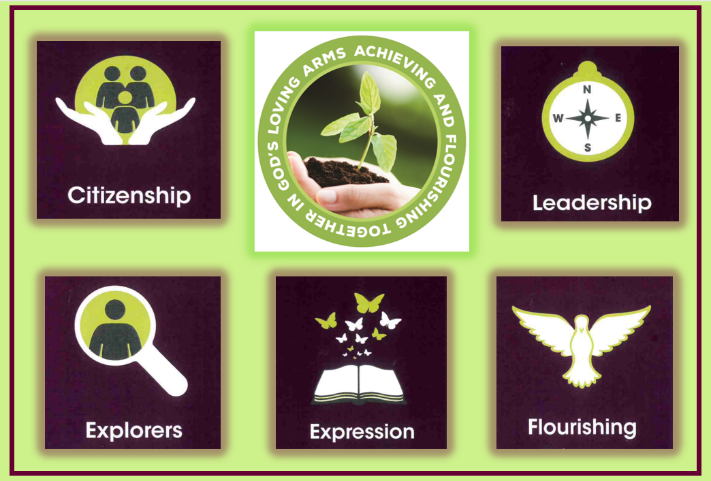 CitizenshipCitizenshipExploration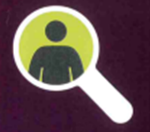 ExplorationExplorationLeadership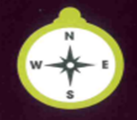 LeadershipLeadershipExpression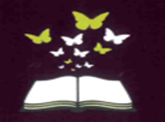 ExpressionFlourishing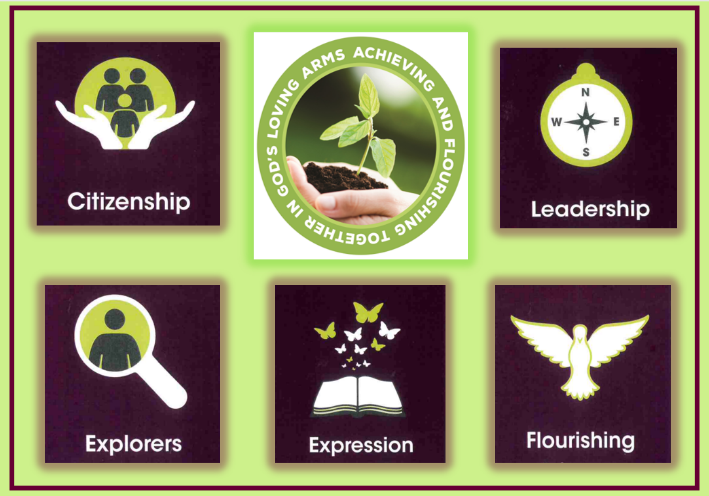 FlourishingFlourishingFlourishingFlourishingCitizenship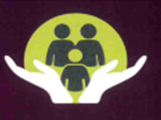 CitizenshipCitizenshipCitizenshipYear Group Key Knowledge and SkillsYear Group Key Knowledge and SkillsYear Group Key Knowledge and SkillsYear Group Key Knowledge and SkillsYear Group Key Knowledge and SkillsYear Group Key Knowledge and SkillsYear Group Key Knowledge and SkillsYear Group Key Knowledge and SkillsYear Group Key Knowledge and SkillsYear Group Key Knowledge and SkillsYear Group Key Knowledge and SkillsYear Group Key Knowledge and SkillsYear Group Key Knowledge and SkillsYear Group Key Knowledge and SkillsYear Group Key Knowledge and SkillsYear Group Key Knowledge and SkillsYear Group Key Knowledge and SkillsYear Group Key Knowledge and SkillsYear Group Key Knowledge and SkillsYear Group Key Knowledge and SkillsRSHE2 weeks + 2Geography4 weeksScience3 weeksScience3 weeksDT2 weeksNarrativeWriting2 weeksNarrativeWriting2 weeksHistory3 weeksScience2 weeks, 4 daysNarrativeWriting3 weeksArt3 weeksGeography3 weeks	Science2 weeks 4 days	Science2 weeks 4 days	Science2 weeks 4 days	Science2 weeks 4 daysHistory4 weeksHistory4 weeksRSE2 daysArt2 weeksGender stereotypesI know what self-respect is and how to protect this.The water cycle + local geographyI can identify the main features of a river: source, meanders, waterfalls, confluence, tributaries, mouth, etc.Rocks and fossilsI can compare and group different rocks on the basis of their appearance and their physical properties. Rocks and fossilsI can compare and group different rocks on the basis of their appearance and their physical properties. I can make something that has been tested  I can use a variety of materials.Christmas sceneI can use descriptive expanded noun phrases.I use a range of connectiveto bring cohesion to my writing. Christmas sceneI can use descriptive expanded noun phrases.I use a range of connectiveto bring cohesion to my writing. Stone AgeI can explain what life would have been like in the Stone Age. States of matterI can explain the water cycle. Story writingI can use realistic dialogue in my writing.I use specific verb choices for action.PrintingI can explore a range of lines to create shape and texture.  I can create patterns showing repetition, layering and symmetry. Contrasting region of the UKI can explain the similarities and differences between an area of the UK and where I live.  PollinationI know the parts of a flower and I can explain how pollination happens.   I can explain the part Bees play in the life cycle of flowering plants. PollinationI know the parts of a flower and I can explain how pollination happens.   I can explain the part Bees play in the life cycle of flowering plants. PollinationI know the parts of a flower and I can explain how pollination happens.   I can explain the part Bees play in the life cycle of flowering plants. PollinationI know the parts of a flower and I can explain how pollination happens.   I can explain the part Bees play in the life cycle of flowering plants. RomansI can use timelines to present events in order.I can identify similarities and differences between ways of life and events. RomansI can use timelines to present events in order.I can identify similarities and differences between ways of life and events. I know how my body is different.Drawing and PaintingI can experiment with tones.I can mix tones of colour.Key Enquiry QuestionKey Enquiry QuestionKey Enquiry QuestionKey Enquiry QuestionKey Enquiry QuestionKey Enquiry QuestionKey Enquiry QuestionKey Enquiry QuestionKey Enquiry QuestionKey Enquiry QuestionKey Enquiry QuestionKey Enquiry QuestionKey Enquiry QuestionKey Enquiry QuestionKey Enquiry QuestionKey Enquiry QuestionKey Enquiry QuestionKey Enquiry QuestionKey Enquiry QuestionKey Enquiry QuestionIs blue really for girls and pink really for boys?From source to sea, what is the journey of a river?Why is Torbay a sheltered bay?Why is Torbay a sheltered bay?Can I design and test a wind-up car?tbcCan I write a story set in the Stone Age?  Can I write a story set in the Stone Age?  How does water change? tbcCan I print in the style of Yayoi Kusama? tbctbcWhy are bees important?Why are bees important?What did the Romans do for us?What did the Romans do for us?How can I paint a landscape?  Main Whole Class Reading Texts and Writing GenreMain Whole Class Reading Texts and Writing GenreMain Whole Class Reading Texts and Writing GenreMain Whole Class Reading Texts and Writing GenreMain Whole Class Reading Texts and Writing GenreMain Whole Class Reading Texts and Writing GenreMain Whole Class Reading Texts and Writing GenreMain Whole Class Reading Texts and Writing GenreMain Whole Class Reading Texts and Writing GenreMain Whole Class Reading Texts and Writing GenreMain Whole Class Reading Texts and Writing GenreMain Whole Class Reading Texts and Writing GenreMain Whole Class Reading Texts and Writing GenreMain Whole Class Reading Texts and Writing GenreMain Whole Class Reading Texts and Writing GenreMain Whole Class Reading Texts and Writing GenreMain Whole Class Reading Texts and Writing GenreMain Whole Class Reading Texts and Writing GenreMain Whole Class Reading Texts and Writing GenreMain Whole Class Reading Texts and Writing GenreExcept When They Don’t – Laura GehlWriting genre: poetry Great Rivers of the World - Volker Mehnert and Martin HaakeWriting genre: non-chronological reportEverything: Rocks and Minerals – National GeographicWriting genre: scientific report  Everything: Rocks and Minerals – National GeographicWriting genre: scientific report  tbcThe Wild Way Home - Sophie KirtleyWriting genre: narrative The Wild Way Home - Sophie KirtleyWriting genre: narrative TBCtbcYayoi Kusama: From Here to Infinity – Sarah SuzukitbctbctbcThe Bee Book - Charlotte MilnerInformative PosterThe Bee Book - Charlotte MilnerInformative PosterThe Romans coming!TV script Teaching of Other SubjectsReligion and Worldviews – a core subject taught weekly               Music- weekly lessons using the Charanga programme                          MFL-weekly lessons using the PLN Spanish Programme  PE/Games including swimming in KS2 taught weekly                       DT cooking – opportunities across the year Teaching of Other SubjectsReligion and Worldviews – a core subject taught weekly               Music- weekly lessons using the Charanga programme                          MFL-weekly lessons using the PLN Spanish Programme  PE/Games including swimming in KS2 taught weekly                       DT cooking – opportunities across the year Teaching of Other SubjectsReligion and Worldviews – a core subject taught weekly               Music- weekly lessons using the Charanga programme                          MFL-weekly lessons using the PLN Spanish Programme  PE/Games including swimming in KS2 taught weekly                       DT cooking – opportunities across the year Teaching of Other SubjectsReligion and Worldviews – a core subject taught weekly               Music- weekly lessons using the Charanga programme                          MFL-weekly lessons using the PLN Spanish Programme  PE/Games including swimming in KS2 taught weekly                       DT cooking – opportunities across the year Teaching of Other SubjectsReligion and Worldviews – a core subject taught weekly               Music- weekly lessons using the Charanga programme                          MFL-weekly lessons using the PLN Spanish Programme  PE/Games including swimming in KS2 taught weekly                       DT cooking – opportunities across the year Teaching of Other SubjectsReligion and Worldviews – a core subject taught weekly               Music- weekly lessons using the Charanga programme                          MFL-weekly lessons using the PLN Spanish Programme  PE/Games including swimming in KS2 taught weekly                       DT cooking – opportunities across the year Teaching of Other SubjectsReligion and Worldviews – a core subject taught weekly               Music- weekly lessons using the Charanga programme                          MFL-weekly lessons using the PLN Spanish Programme  PE/Games including swimming in KS2 taught weekly                       DT cooking – opportunities across the year Teaching of Other SubjectsReligion and Worldviews – a core subject taught weekly               Music- weekly lessons using the Charanga programme                          MFL-weekly lessons using the PLN Spanish Programme  PE/Games including swimming in KS2 taught weekly                       DT cooking – opportunities across the year Teaching of Other SubjectsReligion and Worldviews – a core subject taught weekly               Music- weekly lessons using the Charanga programme                          MFL-weekly lessons using the PLN Spanish Programme  PE/Games including swimming in KS2 taught weekly                       DT cooking – opportunities across the year Teaching of Other SubjectsReligion and Worldviews – a core subject taught weekly               Music- weekly lessons using the Charanga programme                          MFL-weekly lessons using the PLN Spanish Programme  PE/Games including swimming in KS2 taught weekly                       DT cooking – opportunities across the year Teaching of Other SubjectsReligion and Worldviews – a core subject taught weekly               Music- weekly lessons using the Charanga programme                          MFL-weekly lessons using the PLN Spanish Programme  PE/Games including swimming in KS2 taught weekly                       DT cooking – opportunities across the year Teaching of Other SubjectsReligion and Worldviews – a core subject taught weekly               Music- weekly lessons using the Charanga programme                          MFL-weekly lessons using the PLN Spanish Programme  PE/Games including swimming in KS2 taught weekly                       DT cooking – opportunities across the year Teaching of Other SubjectsReligion and Worldviews – a core subject taught weekly               Music- weekly lessons using the Charanga programme                          MFL-weekly lessons using the PLN Spanish Programme  PE/Games including swimming in KS2 taught weekly                       DT cooking – opportunities across the year Teaching of Other SubjectsReligion and Worldviews – a core subject taught weekly               Music- weekly lessons using the Charanga programme                          MFL-weekly lessons using the PLN Spanish Programme  PE/Games including swimming in KS2 taught weekly                       DT cooking – opportunities across the year Teaching of Other SubjectsReligion and Worldviews – a core subject taught weekly               Music- weekly lessons using the Charanga programme                          MFL-weekly lessons using the PLN Spanish Programme  PE/Games including swimming in KS2 taught weekly                       DT cooking – opportunities across the year Teaching of Other SubjectsReligion and Worldviews – a core subject taught weekly               Music- weekly lessons using the Charanga programme                          MFL-weekly lessons using the PLN Spanish Programme  PE/Games including swimming in KS2 taught weekly                       DT cooking – opportunities across the year Teaching of Other SubjectsReligion and Worldviews – a core subject taught weekly               Music- weekly lessons using the Charanga programme                          MFL-weekly lessons using the PLN Spanish Programme  PE/Games including swimming in KS2 taught weekly                       DT cooking – opportunities across the year Teaching of Other SubjectsReligion and Worldviews – a core subject taught weekly               Music- weekly lessons using the Charanga programme                          MFL-weekly lessons using the PLN Spanish Programme  PE/Games including swimming in KS2 taught weekly                       DT cooking – opportunities across the year Teaching of Other SubjectsReligion and Worldviews – a core subject taught weekly               Music- weekly lessons using the Charanga programme                          MFL-weekly lessons using the PLN Spanish Programme  PE/Games including swimming in KS2 taught weekly                       DT cooking – opportunities across the year Teaching of Other SubjectsReligion and Worldviews – a core subject taught weekly               Music- weekly lessons using the Charanga programme                          MFL-weekly lessons using the PLN Spanish Programme  PE/Games including swimming in KS2 taught weekly                       DT cooking – opportunities across the year 